ΘΕΜΑ:  Πρόσκληση εκπαιδευτικών Πρωτοβάθμιας Eκπαίδευσης ειδικότητας ΠΕ60 για υποβολή αιτήσεων αποσπάσεων στην Κεντρική Υπηρεσία του Υπουργείου Παιδείας και Θρησκευμάτων για τις ανάγκες του Παιδικού Σταθμού, κατά το σχολικό έτος 2013-2014. Το Υπουργείο Παιδείας και Θρησκευμάτων, μετά την ολοκλήρωση των μεταθέσεων εκπαιδευτικών πρωτοβάθμιας εκπαίδευσης για το σχολικό έτος 2013-2014, καλείτους εκπαιδευτικούς   Πρωτοβάθμιας Εκπαίδευσης ειδικότητας ΠΕ60, οι οποίοι επιθυμούν να αποσπασθούν στην Κεντρική Υπηρεσία του Υπουργείου  Παιδείας και Θρησκευμάτων και να προσφέρουν υπηρεσία στον Παιδικό Σταθμό που λειτουργεί σε αυτήν, κατά το σχολικό έτος 2013-2014, να υποβάλουν αίτηση από 30-08-2013 μέχρι 03-09-2013 στη Δ/νση Διοικητικού/Τμήμα Α’ της Κ.Υ. του Υ.ΠΑΙ.Θ.. Οι θέσεις που πρόκειται να καλυφθούν ανέρχονται σε έξι (6). Ο Παιδικός Σταθμός λειτουργεί σύμφωνα με την υπ’ αριθμ. 62375/Η/01-06-2012 Υπουργική Απόφαση (ΦΕΚ Β 1823) «Εσωτερικός Κανονισμός Λειτουργίας του Παιδικού Σταθμού του Υπουργείου Παιδείας Δια Βίου Μάθησης και Θρησκευμάτων».Ως προς το νομικό πλαίσιο ισχύει η αριθμ. πρωτ. 93955/Δ1/12-7-2013  πρόσκληση (ΑΔΑ: ΒΛ409-0Λ7).							    Ο ΥΠΟΥΡΓΟΣ						ΚΩΝΣΤΑΝΤΙΝΟΣ ΑΡΒΑΝΙΤΟΠΟΥΛΟΣ	Πίνακας Αποδεκτών: Γραφείο ΥπουργούΓραφεία Υφυπουργών Γραφείο Γεν. ΓραμματέαΓραφείο Ειδικού Γραμματέα    Γενική Διεύθυνση Διοικητικής και Οικονομικής ΥποστήριξηςΔ/νση Διοικητικού Δ/νση Προσωπικού Π.Ε./Τμ. Γ’ΑΝΑΡΤΗΤΕΑ ΣΤΟ ΔΙΑΔΙΚΤΥΟΒαθμός Ασφαλείας:Να διατηρηθεί μέχρι: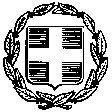 ΕΛΛΗΝΙΚΗ ΔΗΜΟΚΡΑΤΙΑ ΥΠΟΥΡΓΕΙΟ  ΠΑΙΔΕΙΑΣ ΚΑΙ ΘΡΗΣΚΕΥΜΑΤΩΝ-----ΓΕΝΙΚΗ Δ/ΝΣΗ ΔΙΟΙΚΗΣΗΣ Π.Ε. &  Δ.Ε.ΔΙΕΥΘΥΝΣΕΙΣ ΠΡΟΣ/ΚΟΥ  Α/ΘΜΙΑΣ  ΤΜΗΜΑ  Γ΄-----Βαθμός Προτερ.ΕΞΑΙΡ. ΕΠΕΙΓΟΝΑΔΑ:  ΒΛΩ89-ΘΡ6Μαρούσι,     30-8-2013              Αρ. Πρωτ.:   119411/Δ1Ταχ. Δ/νση::	Α.Παπανδρέου 37Τ.Κ. – Πόλη: 	151 80   ΜΑΡΟΥΣΙΙστοσελίδα:	www.minedu.gov.grΠΛΗΡΟΦΟΡΙΕΣ: ΠΛΗΡΟΦΟΡΙΕΣ: ΠΡΟΣ :Α/ΘΜΙΑ ΕΚΠΑΙΔΕΥΣΗ: Γ.Μπουζιάνη:     210 3442335Δ/ΝΣΗ ΔΙΟΙΚΗΤΙΚΟΥ Κ.Υ. Υ.ΠΑΙ.Θ.Χ. Κανελλή:           210 3443215Π. Καστρινάκης:  210 3443374FAX:                       210 3442348Α/ΘΜΙΑ ΕΚΠΑΙΔΕΥΣΗ: Γ.Μπουζιάνη:     210 3442335Δ/ΝΣΗ ΔΙΟΙΚΗΤΙΚΟΥ Κ.Υ. Υ.ΠΑΙ.Θ.Χ. Κανελλή:           210 3443215Π. Καστρινάκης:  210 3443374FAX:                       210 34423481. Περιφερειακούς Διευθυντές        Εκπ/σης      Έδρες τους 2. Διευθυντές  Α/θμιας  Εκπαίδευσης      Έδρες τουςΑ/ΘΜΙΑ ΕΚΠΑΙΔΕΥΣΗ: Γ.Μπουζιάνη:     210 3442335Δ/ΝΣΗ ΔΙΟΙΚΗΤΙΚΟΥ Κ.Υ. Υ.ΠΑΙ.Θ.Χ. Κανελλή:           210 3443215Π. Καστρινάκης:  210 3443374FAX:                       210 3442348Α/ΘΜΙΑ ΕΚΠΑΙΔΕΥΣΗ: Γ.Μπουζιάνη:     210 3442335Δ/ΝΣΗ ΔΙΟΙΚΗΤΙΚΟΥ Κ.Υ. Υ.ΠΑΙ.Θ.Χ. Κανελλή:           210 3443215Π. Καστρινάκης:  210 3443374FAX:                       210 3442348ΚΟΙΝ:  Όπως ο πίνακας αποδεκτών